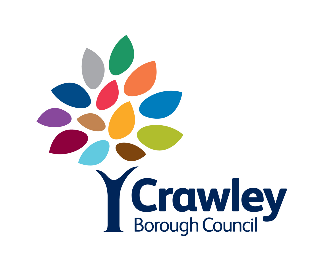 Facilities ServicesTown Hall, The BoulevardCrawley, RH10 1UZTel: Crawley (01293) 438362APPLICATION FOR INSCRIPTION IN THE BOOK OF REMEMBRANCEA price list is attached
If a crest of insignia is to be incorporated in the inscription, the inscription must occupy five or eight lines, a diagram should be attached to the application
The Council will arrange for inscriptions to be engraved in the Book of Remembrance on a quarterly basis
Payment can be made using a debit or credit card, please note the council no longer accepts chequesName and addressof ApplicantName and addressof ApplicantDate for entry in Book of RemembranceDate for entry in Book of RemembranceMEMORIAL INSCRIPTIONFor engravement layout purposes it is necessary for inscriptions to occupy TWO or FIVE linesNameMax. 39 letters2nd lineMax. 39 letters3rd lineMax. 39 letters4th lineMax. 39 letters5th lineMax. 39 lettersMEMORIAL INSCRIPTIONFor engravement layout purposes it is necessary for inscriptions to occupy TWO or FIVE linesNameMax. 39 letters2nd lineMax. 39 letters3rd lineMax. 39 letters4th lineMax. 39 letters5th lineMax. 39 lettersMEMORIAL INSCRIPTIONFor engravement layout purposes it is necessary for inscriptions to occupy TWO or FIVE linesNameMax. 39 letters2nd lineMax. 39 letters3rd lineMax. 39 letters4th lineMax. 39 letters5th lineMax. 39 lettersMEMORIAL INSCRIPTIONFor engravement layout purposes it is necessary for inscriptions to occupy TWO or FIVE linesNameMax. 39 letters2nd lineMax. 39 letters3rd lineMax. 39 letters4th lineMax. 39 letters5th lineMax. 39 lettersMEMORIAL INSCRIPTIONFor engravement layout purposes it is necessary for inscriptions to occupy TWO or FIVE linesNameMax. 39 letters2nd lineMax. 39 letters3rd lineMax. 39 letters4th lineMax. 39 letters5th lineMax. 39 lettersMEMORIAL INSCRIPTIONFor engravement layout purposes it is necessary for inscriptions to occupy TWO or FIVE linesNameMax. 39 letters2nd lineMax. 39 letters3rd lineMax. 39 letters4th lineMax. 39 letters5th lineMax. 39 lettersDateDateSignature